Publicado en Ciudad de México el 05/06/2018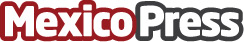 Tres Ejecutivas de Riverbed son reconocidas como Mujeres del Canal para 2018 de CRNCada Ejecutiva es reconocida por su liderazgo sobresaliente, su visión y su papel único en el impulso del crecimiento y la innovación del canal.​Datos de contacto:Flor Carreno56152196Nota de prensa publicada en: https://www.mexicopress.com.mx/tres-ejecutivas-de-riverbed-son-reconocidas_1 Categorías: Hardware E-Commerce Software Recursos humanos http://www.mexicopress.com.mx